墨西哥北上检查站和注意事项网友Happy提供“新黄雀行动”整理2021年12月以下为检查站的Google 地图定位图：Primer retenhttps://goo.gl/maps/WHVeTG7ZGVvicKGv6Aduana Huixtlahttps://goo.gl/maps/Kudp7LJdh6ebdRXc7Aduanahttps://goo.gl/maps/wydf4T2VP9B3XFZz6https://goo.gl/maps/eFYdSPL5ygG63xzNAhttps://goo.gl/maps/rqAyGXRfa2NzFc9x8Tollbooth No. 182 - Ocozocoautlahttps://goo.gl/maps/QiEgt8r3rWzhLxTo9CAPUFE Plaza de Cobro - No. 181 Malpasitohttps://goo.gl/maps/asvjoftHvD4qHWmc618°00'05.9"N 94°55'18.3"Whttps://goo.gl/maps/RJmudWM2D5ofvU369Estación Cuarentenaria Altamirahttps://goo.gl/maps/n7c8wE3FMXDzYvVq8这个区域有时候会设点检查23°58'25.4"N 99°06'26.6"Whttps://goo.gl/maps/1fsvSxksjz6m243Z9这个检查点，检查的比较严格。放置图钉https://goo.gl/maps/o4CwfoevogR76coM9nstituto Nacional de Migracionhttps://goo.gl/maps/MScVJN5LiunT2biP9以下为途径的30个城市：1:塔帕丘拉 Tapachula2: 维斯特拉 Huixtla3:莫托辛特拉 Motozintla4:Frontera Comalapa5:Chicomuselo6:拉孔科迪亚 La Concordia7:El Ámbar8:Revolución Mexicana9:弗洛雷斯镇 Villaflores10:Ocozocoautla de Espinosa11:Raudales Malpaso12:拉埃拉杜拉 Rómulo Calzada13:Las Flores14:Chimalapa 1A15:夸察夸尔科斯 Coatzacoalcos16:阿卡尤坎 Acayucan17:Juan Díaz Covarrubias18:韦拉克鲁斯 Veracruz19:何塞－卡德尔 José Cardel20:波萨里卡 Poza Rica de Hidalgo21:图斯潘 Túxpam de Rodríguez Cano22:纳兰霍斯 Naranjos23:Central De Taxis Ozuluama24:库奥特莫克城 Ciudad Cuauhtémoc25:坦皮科 Tampico26:阿尔达马 Aldama27:索托拉马里纳 Soto la Marina28:维多利亚城 Ciudad Victoria29:伊达尔戈 Hidalgo30:蒙特雷 Monterrey等会分享，我们如何一个城市一个城市到达，所乘坐的交通工具是什么。和所发生的事情。城市我会以数字代替。第一关： 离开恰帕斯州从1到2，需要避开两个检查站。如何避开第一个检查站？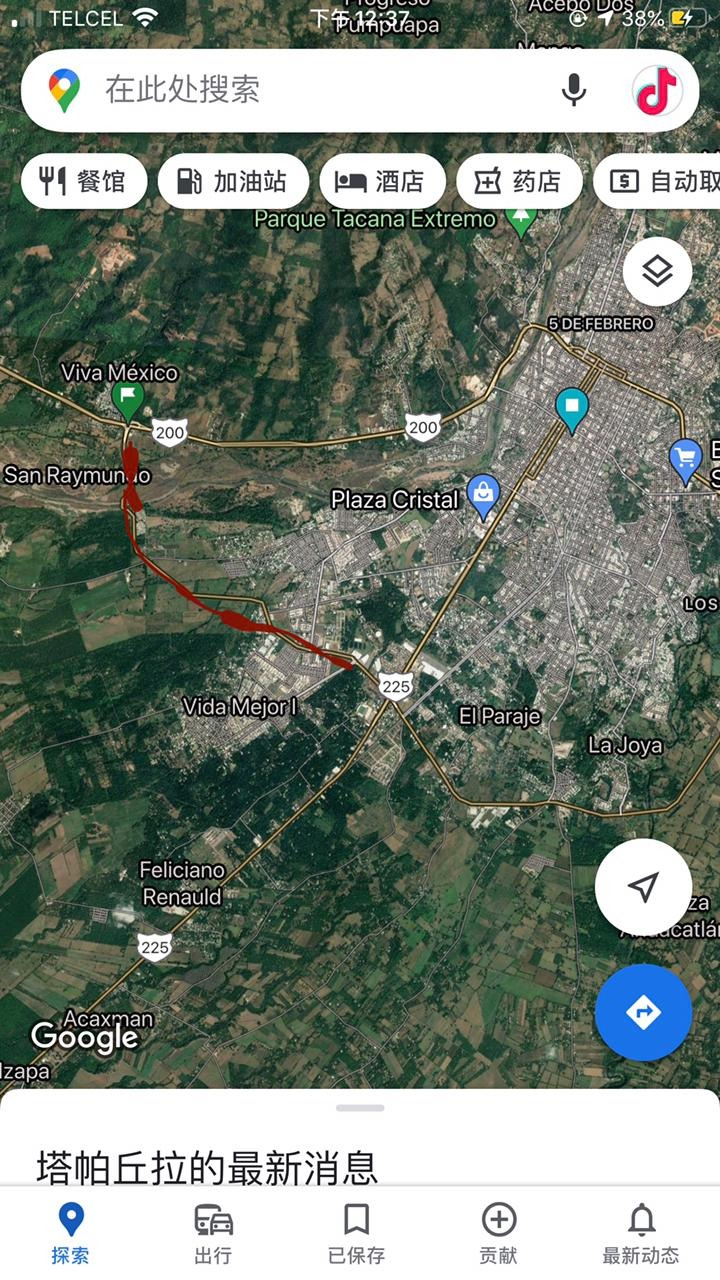 乘坐出租车，按照红色的线路开。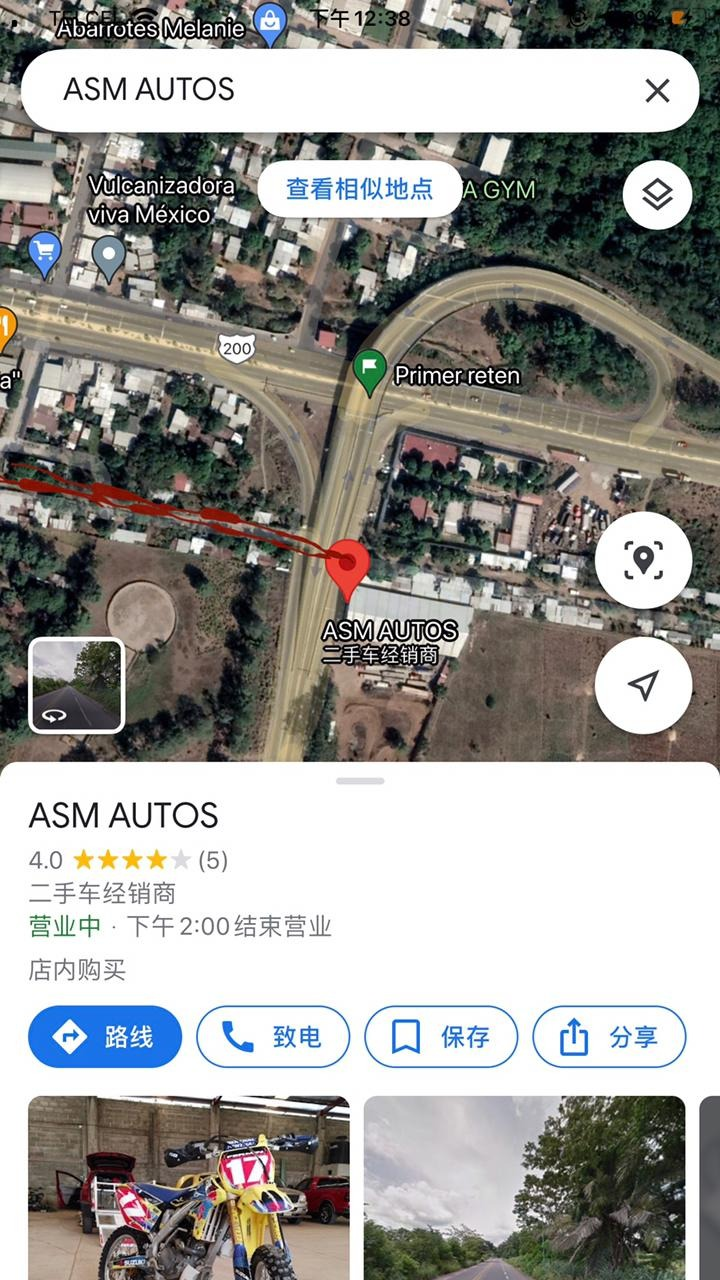 到达红点的位置下车，往对面走，走小路过去，走个两三公里就差不多。然后在公路上乘坐小巴车或者出租车。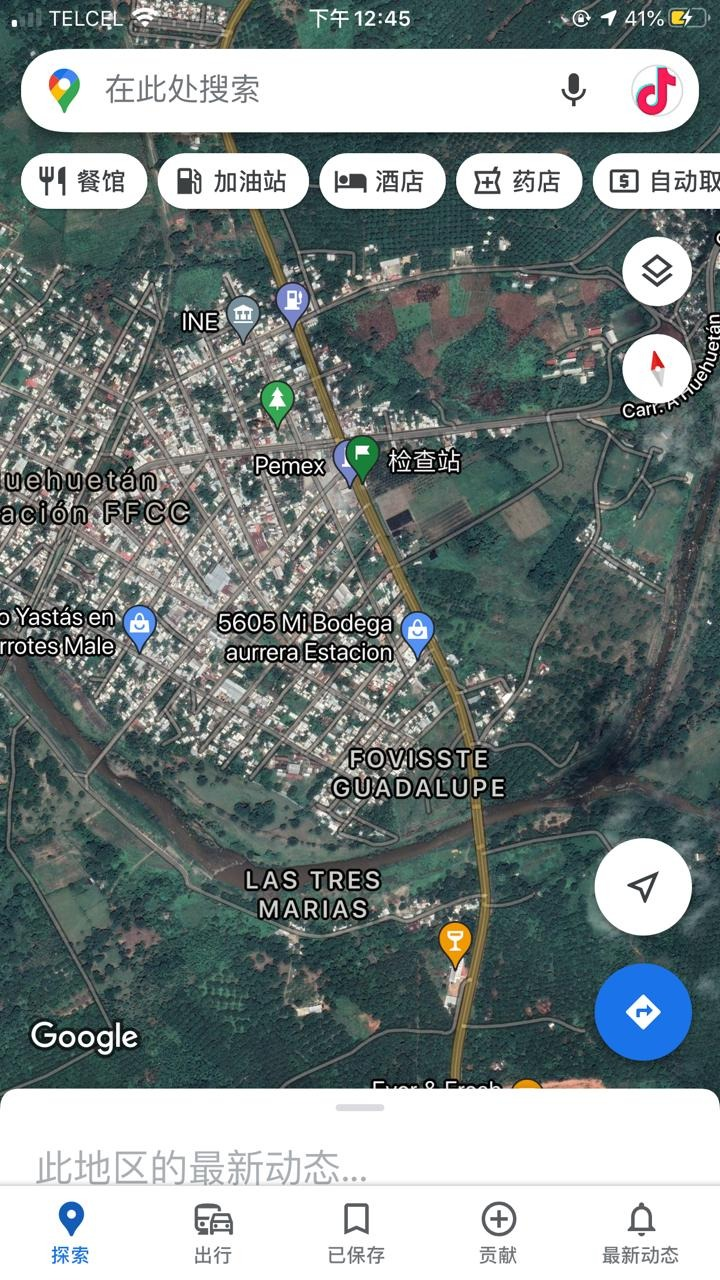 在距离第二个检查站，一两公里的时候下车，然后从那里很多小路过去。过去就是城镇，那里有很多摩的，可以乘坐绕开。绕开之后，就可以在公路上等待小巴车或者出租车前往 第2 城市。维斯特拉 Huixtla15°08'28.7"N 92°27'35.9"Whttps://goo.gl/maps/Frzdu6NUHyYLvq247这是第2个城市，乘坐位置，小巴车前往第3个城市。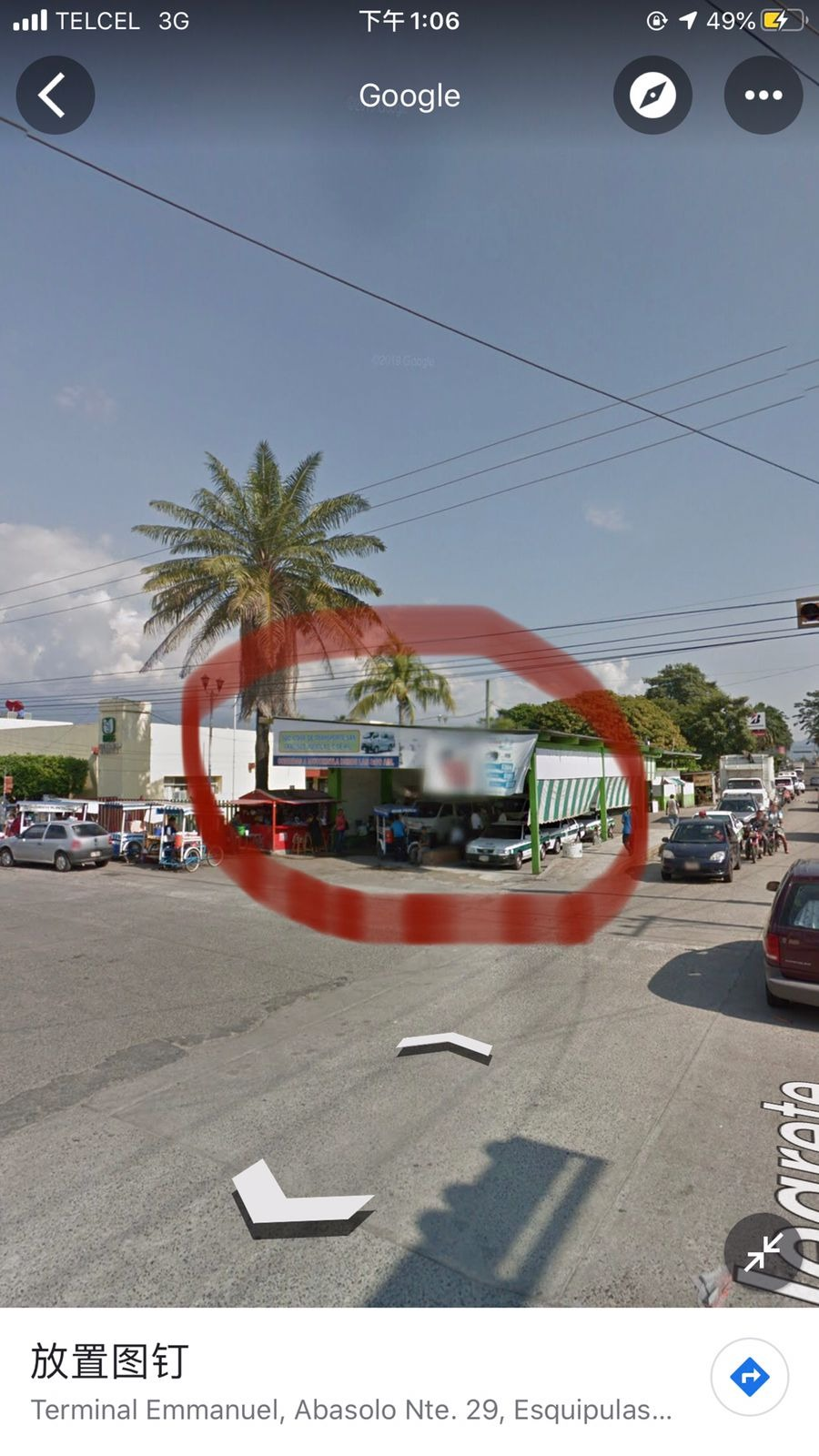 小巴车就停在里面。一直坐到底，终点站是个小巴士站，那里就可以乘坐小巴士前往第4个城市。但是需要注意的是：在 从3到4的这一段路，有警察设卡，拦车检查行李和毒品，我们就在那里被警察拿走950美金才放行。我的建议是，可以在第3城市凌晨四五点钟出发 。或者乘坐出租车跟司机聊，问他能不能搞定路上的警察。放置图钉https://goo.gl/maps/r7EMuVbYkSCLSeLcA这是第3城市 莫托辛特拉 Motozintla，小巴车的乘车点。建议凌晨四五点乘坐，以免在路上碰到警察查车。到达第4城市之后，继续乘坐小巴车前往第5城市。到达第5城市，就要跟小巴车司机谈谈，司机需要200比索每人，他会搞定路上移民局的人检查和警察。我们在路上碰到移民局的人叫下车，司机跟那人说了一句话。我们就没有问题继续坐车。从 5 到 6，这段路比较长，需要坐好几个小时。期间还要摆渡2次。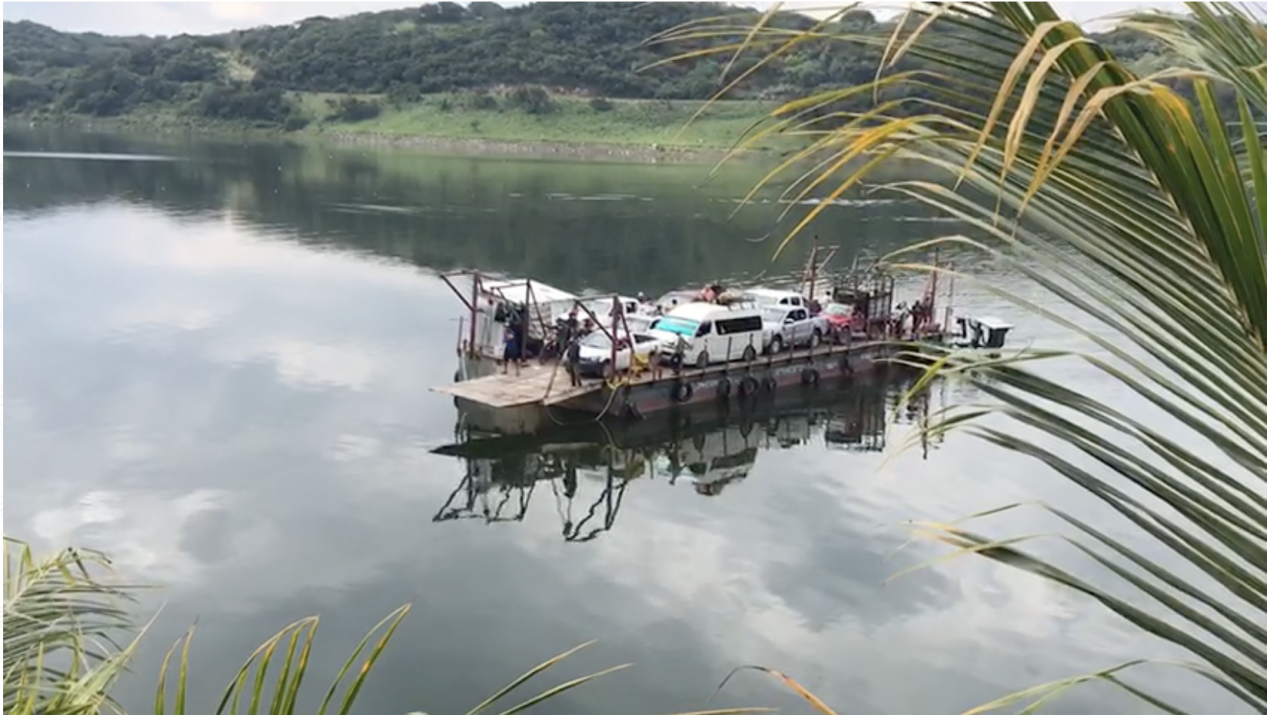 到达第6城市 拉孔科迪亚 La Concordia，继续乘坐 小巴车  前往第7城市。到达第7城市 El Ámbar，需要乘坐出租车，因为路上有警察检查，出租车司机能搞定他们。出租车费用是500比索每人。到达第 8城市 Revolución Mexicana，需要乘坐出租车，不过那里出租车如果不愿意载，就叫他们介绍私家车。 费用是500比索每人。到达第 9 城市 弗洛雷斯镇 Villaflores，还是需要乘坐出租车，费用是600比索每人。到达第 10城市，Ocozocoautla de Espinosa。然后乘坐小巴车。16°45'38.2"N 93°22'26.9"Whttps://goo.gl/maps/5NVvCkraYjeVqRcy6这是乘坐小巴车到定位，买票的时候提供护照，给点小费就行。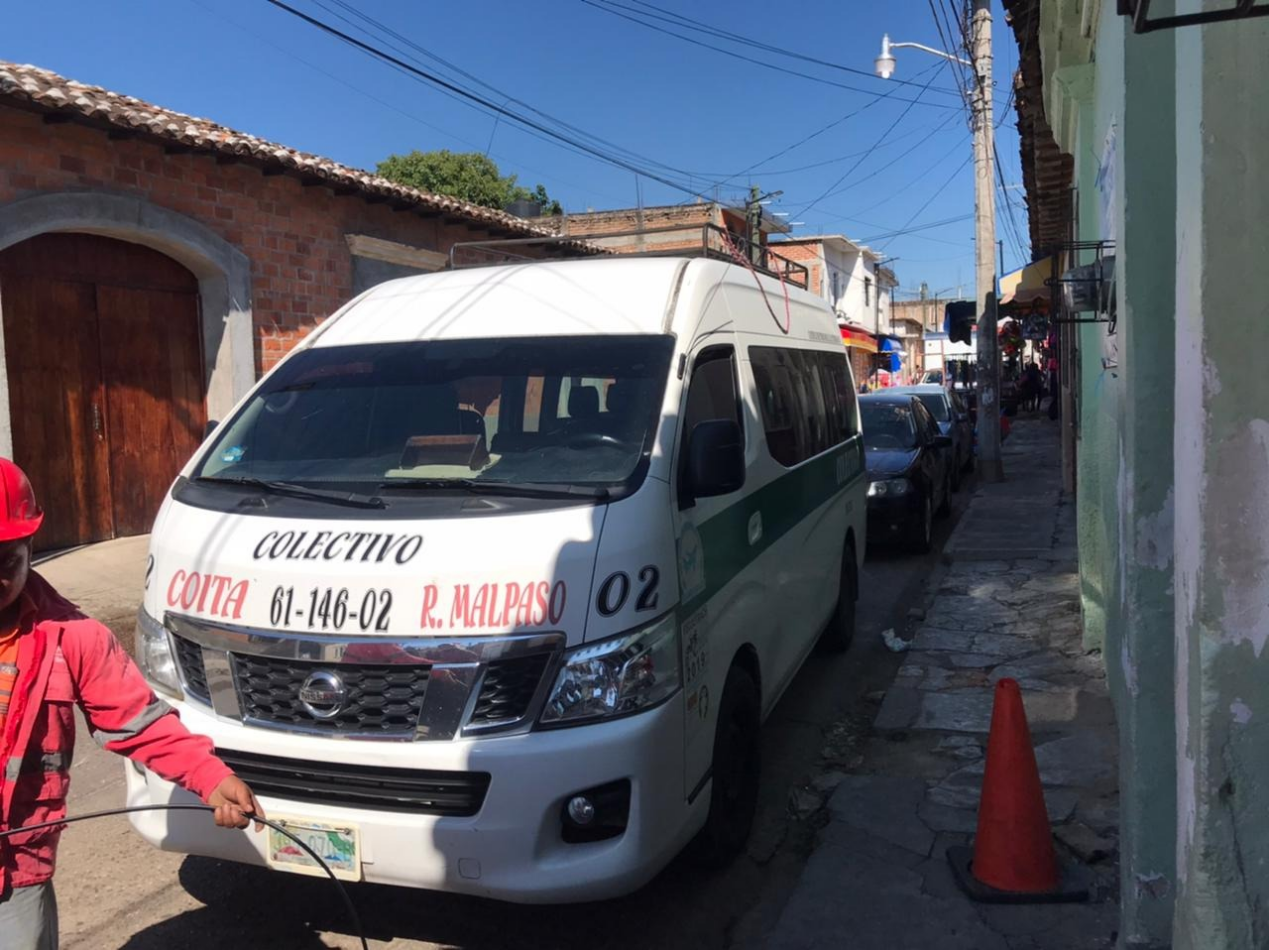 到达第 11城市，找到出租车送，让出租车开一条路，经过第12，13城镇，直接送到第14地点。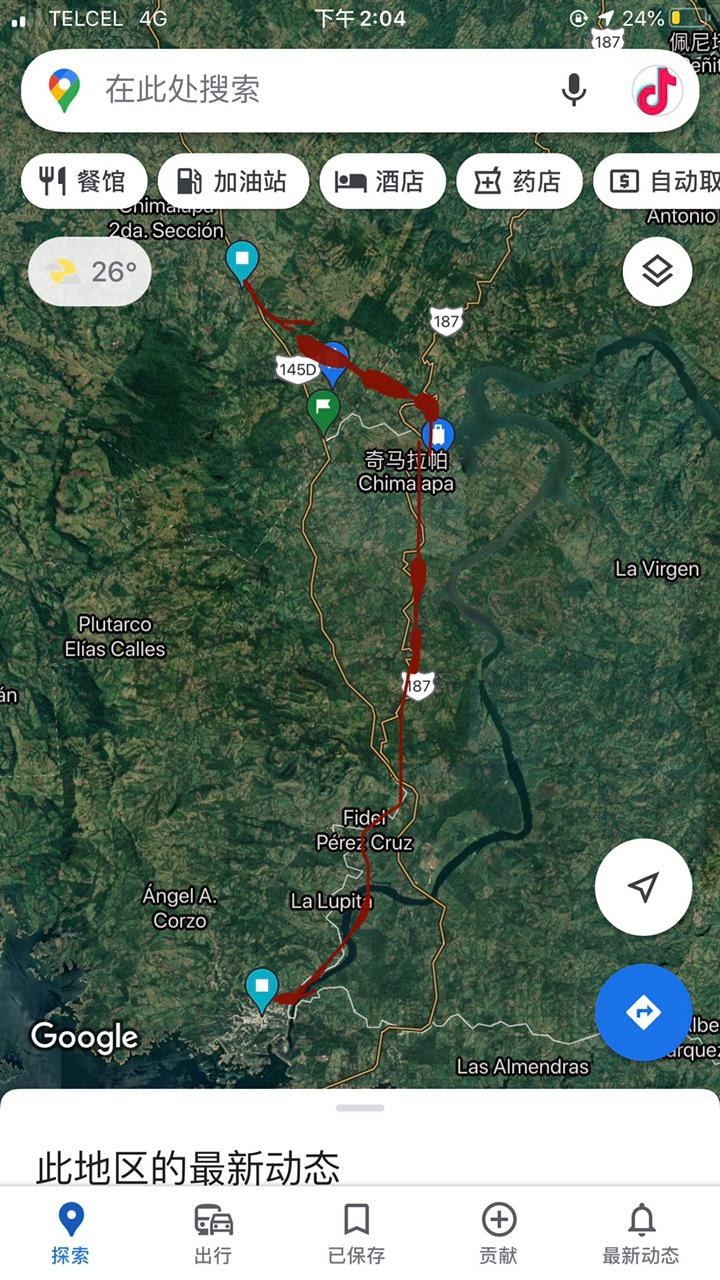 这样就避开了那里检查站，也离开了恰帕斯州。第二关：北上到达美墨边境到达第14 地点，那里是一条高速公路，在路边等待大巴车，下午4:30左右，就会有大巴车经过。然后买票到 第15城市。放置图钉https://goo.gl/maps/zoqwSPx3rLRCS5Qy5这是车站的定位，买票前往第16城市。到达第16城市 阿卡尤坎 Acayucan，注意 这个城市的移民局的人会在公路上检查巴士车。要想离开，必须乘坐出租车。Estación Migratoria+52 924 247 9170https://goo.gl/maps/UscUC4TrAthRWMKK6这是移民局的位置阿卡尤坎https://goo.gl/maps/YYnaR8Wv9y7UcaZN8他们会在这个公路旁边位置停着一辆车，检查巴士车。乘坐出租车到达第17城市 Juan Díaz Covarrubias，然后在那里等待公交车。Bus stationhttps://goo.gl/maps/zPkWL1RMTnk6GVMX9这是公交车等待的站点。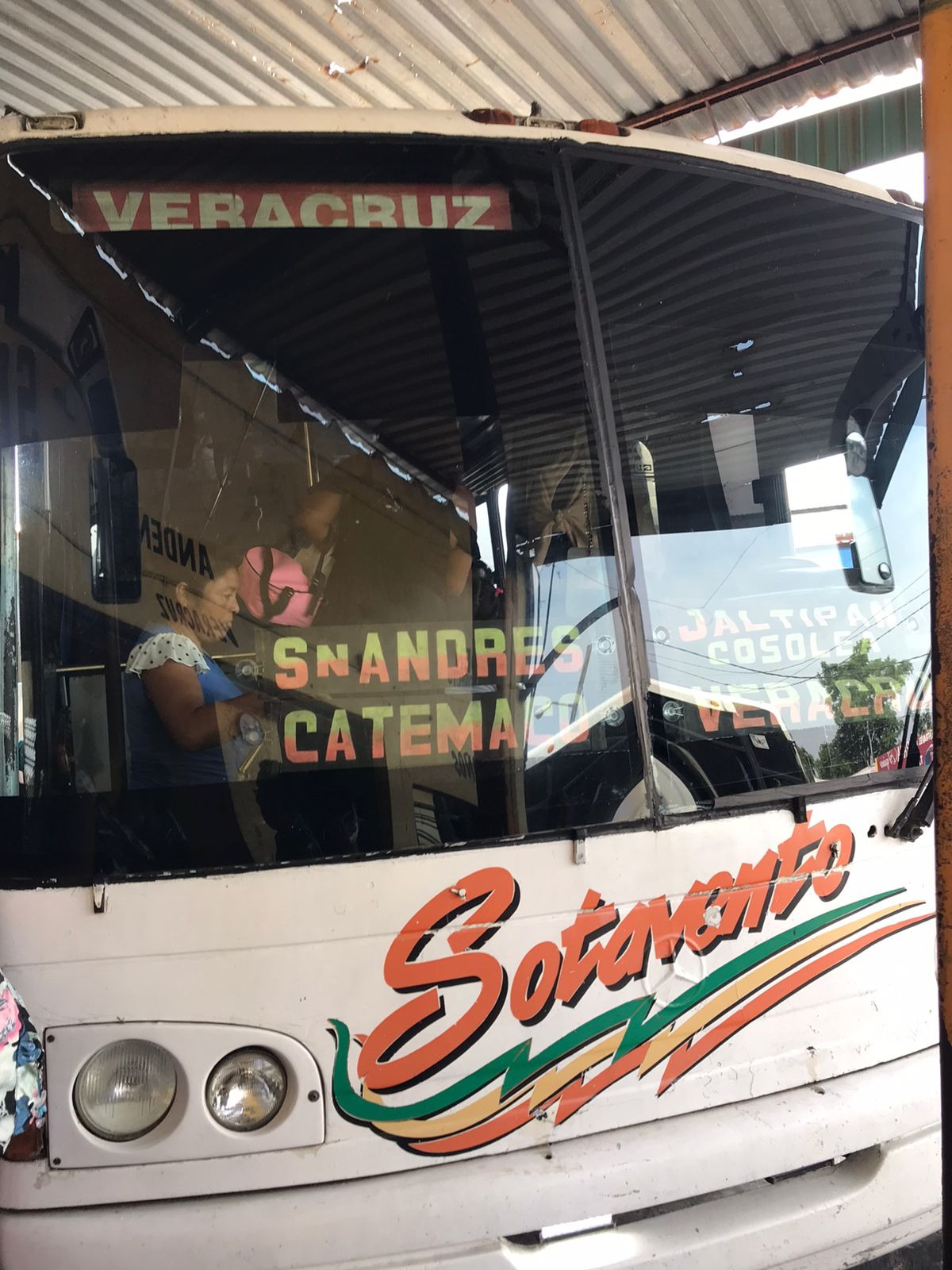 就是这样的公交车，上车买票到终点站 韦拉克鲁斯 Veracruz到达 第 18 城市 韦拉克鲁斯 Veracruz，乘坐出租车。到达 第19城市 何塞－卡德尔 José Cardel，到达车站买票。ADOhttps://goo.gl/maps/tCYeiR9ooYjs7dvD7这是车站的定位。到达 第20城市 波萨里卡 Poza Rica de Hidalgo。乘坐出租车。到达 第21城市 图斯潘 Túxpam de Rodríguez Cano，乘坐出租车。到达 第 22城市 纳兰霍斯 Naranjos，换乘出租车。到达 第 23 城市 Central De Taxis Ozuluama，换乘出租车。到达 第 24 城市，库奥特莫克城 Ciudad Cuauhtémoc，在这个城市需要乘船过河去对面。Paso Del HUMO+52 833 188 0482https://goo.gl/maps/q9UnxUx5UckZ5kup6这是乘船的位置，坐船几分钟就可以到达对面，然后找出租车。到达 第25城市 坦皮科 Tampico，乘坐出租车。在出城的路上有一个检查站。Estación Cuarentenaria Altamirahttps://maps.google.com?q=Estaci%C3%B3n%20Cuarentenaria%20Altamira,%20Tampico-Poza%20Rica%2012,%20Sin%20Colonia,%2089600%20Altamira,%20Tamps.,%20%E5%A2%A8%E8%A5%BF%E5%93%A5&ftid=0x867807f7c3ac4b83:0x56a79019d4c7192b&hl=zh-Hans-HK&gl=hk&entry=gps&lucs=s2se这是检查站的位置。到达 第 26城市 阿尔达马 Aldama，换乘出租车。到达 第27城市 索托拉马里纳 Soto la Marina，换乘出租车。到达 第28城市 维多利亚城 Ciudad Victoria，在这里开始行程就开始艰难起来了，出租车不愿意载你，大巴车不让乘坐。23°58'25.4"N 99°06'26.6"Whttps://goo.gl/maps/dHDg8JX4qmbXoy3SA在这个位置，有时候会有车停在那里检查，有时候没有。24°07'36.5"N 99°15'00.7"Whttps://goo.gl/maps/qoVjaB1ziYTNJhmK9在这个位置，检查的很严格。我们那天在路上搭顺风车，然后走路5公里，距离检查站1公里左右的位置，从旁边的小路绕到而行。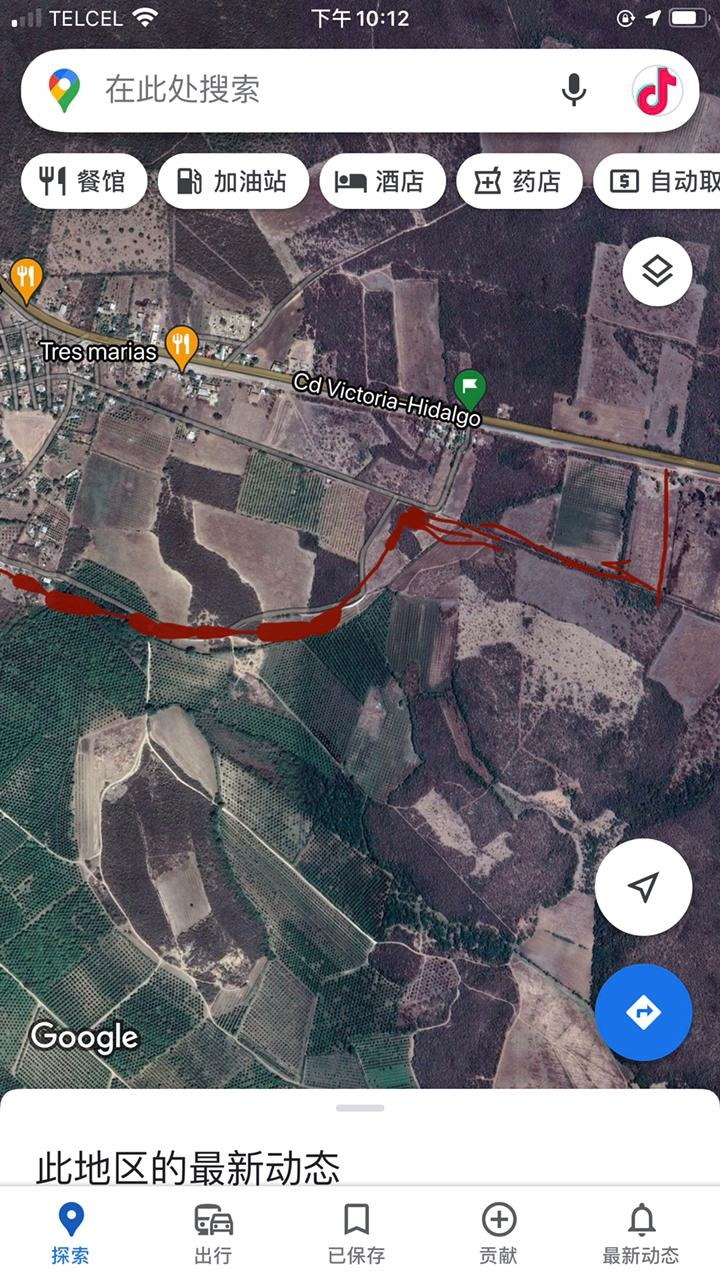 之后在路上碰到搭顺风车继续到达 第29城市 伊达尔戈 Hidalgo，出租车不愿意载我们，我们在路上拦大巴车也不愿意载我们。后来通过当地人一位妇女的帮忙，跟一位小巴车司机沟通以后，同意让我们乘坐。到达 第30城市 蒙特雷 Monterrey我在这个城市，下载了Uber，然后尝试开始叫车，好几位拒绝了。后来在晚上叫车的时候，一位司机同意了送我们前往 边境城市 新拉雷多 Nuevo Laredo。以下为此线路的截图：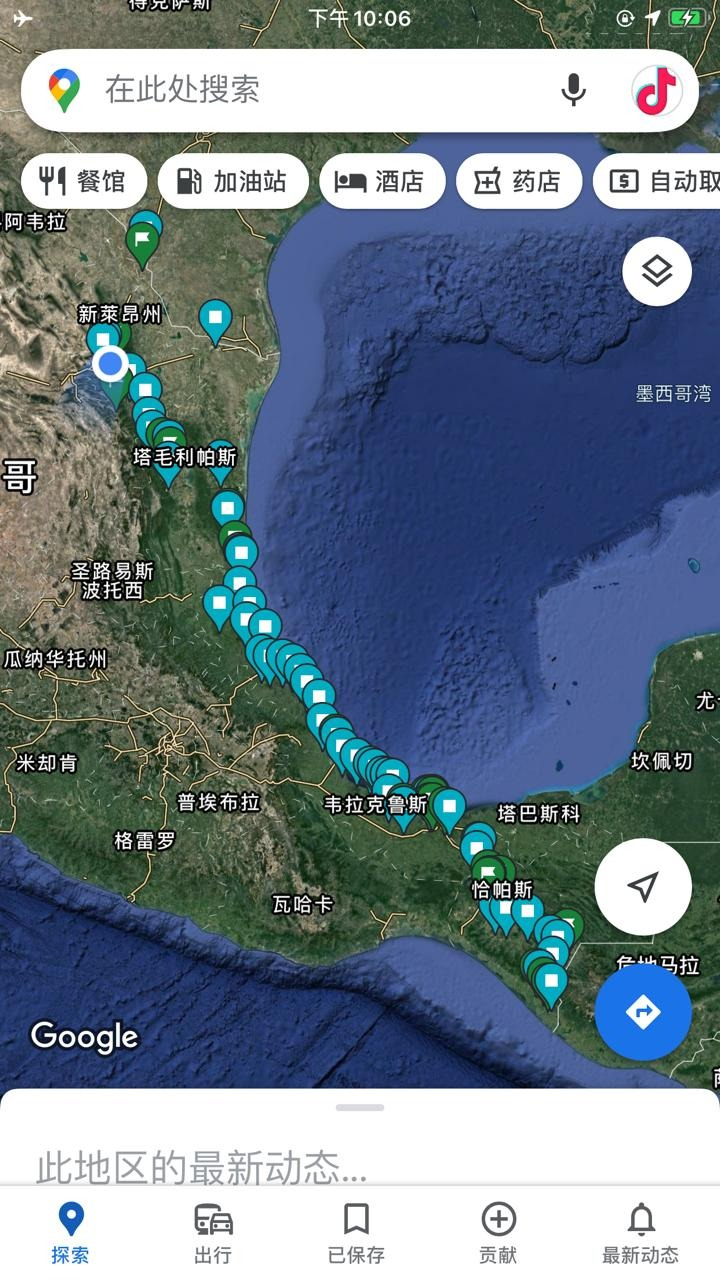 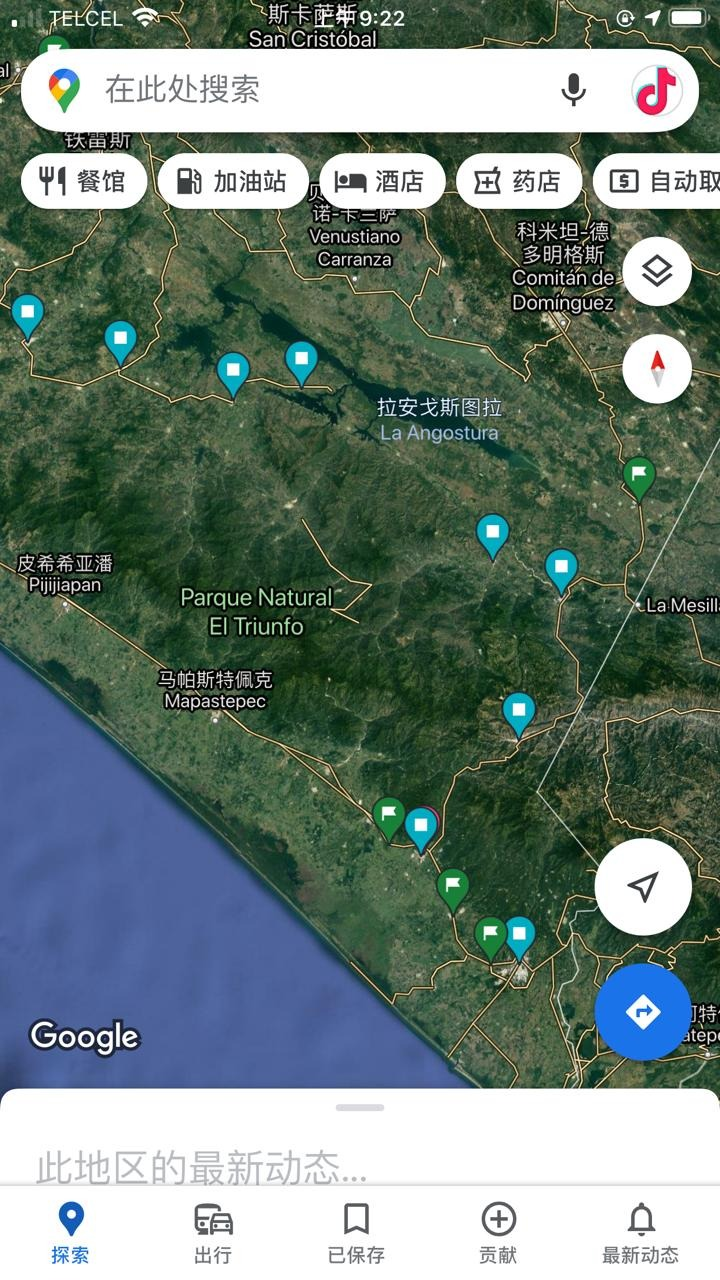 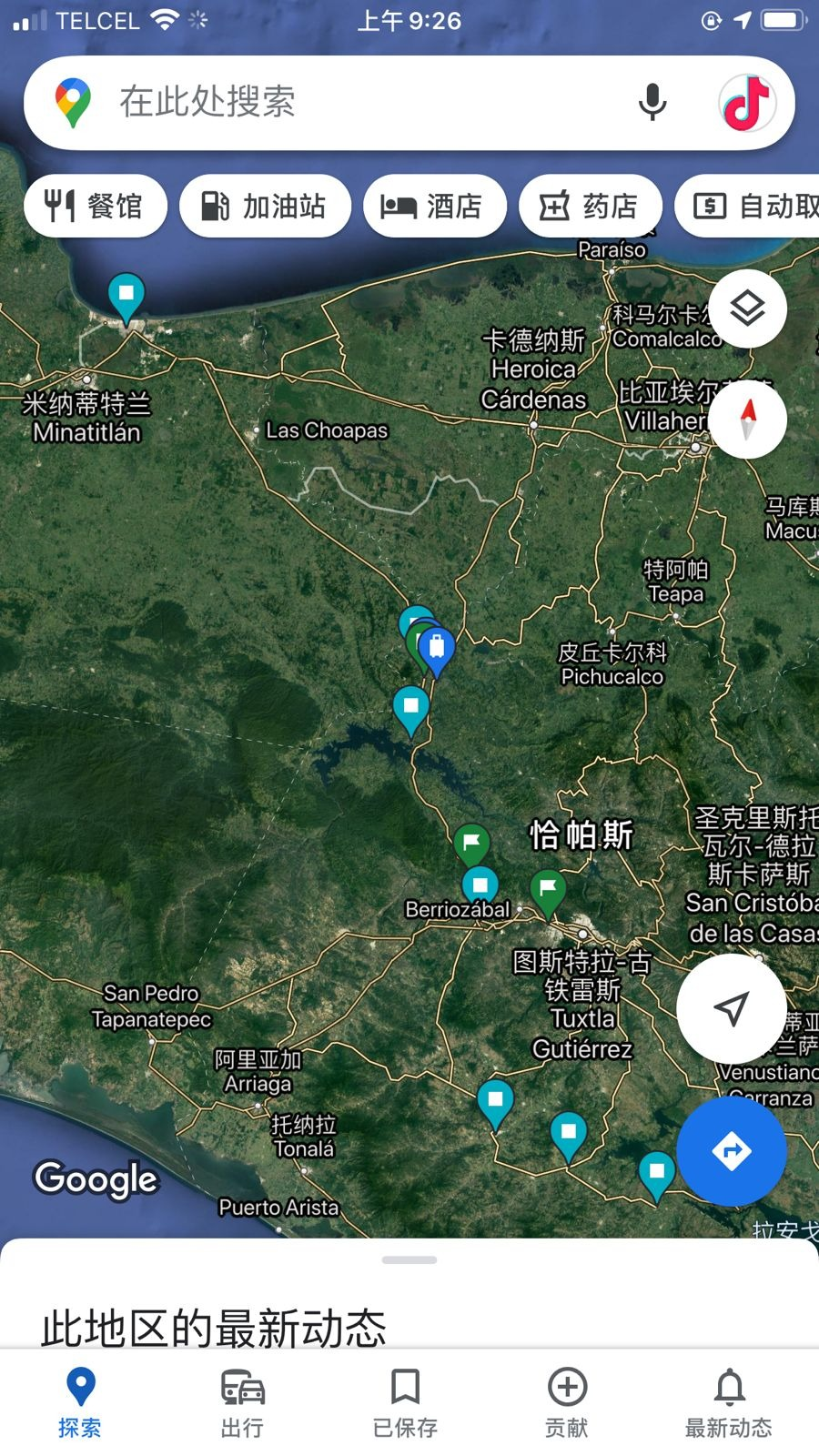 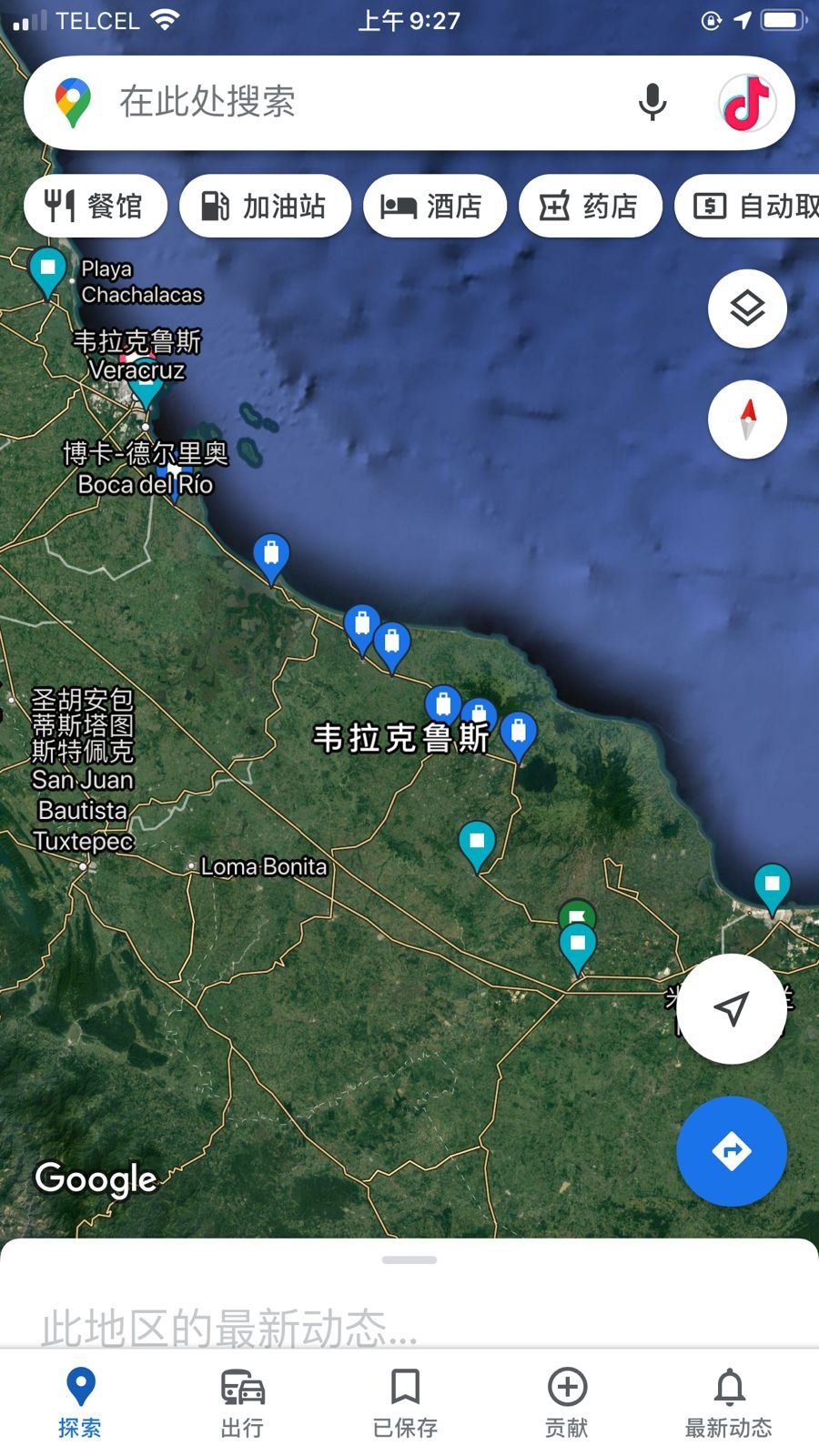 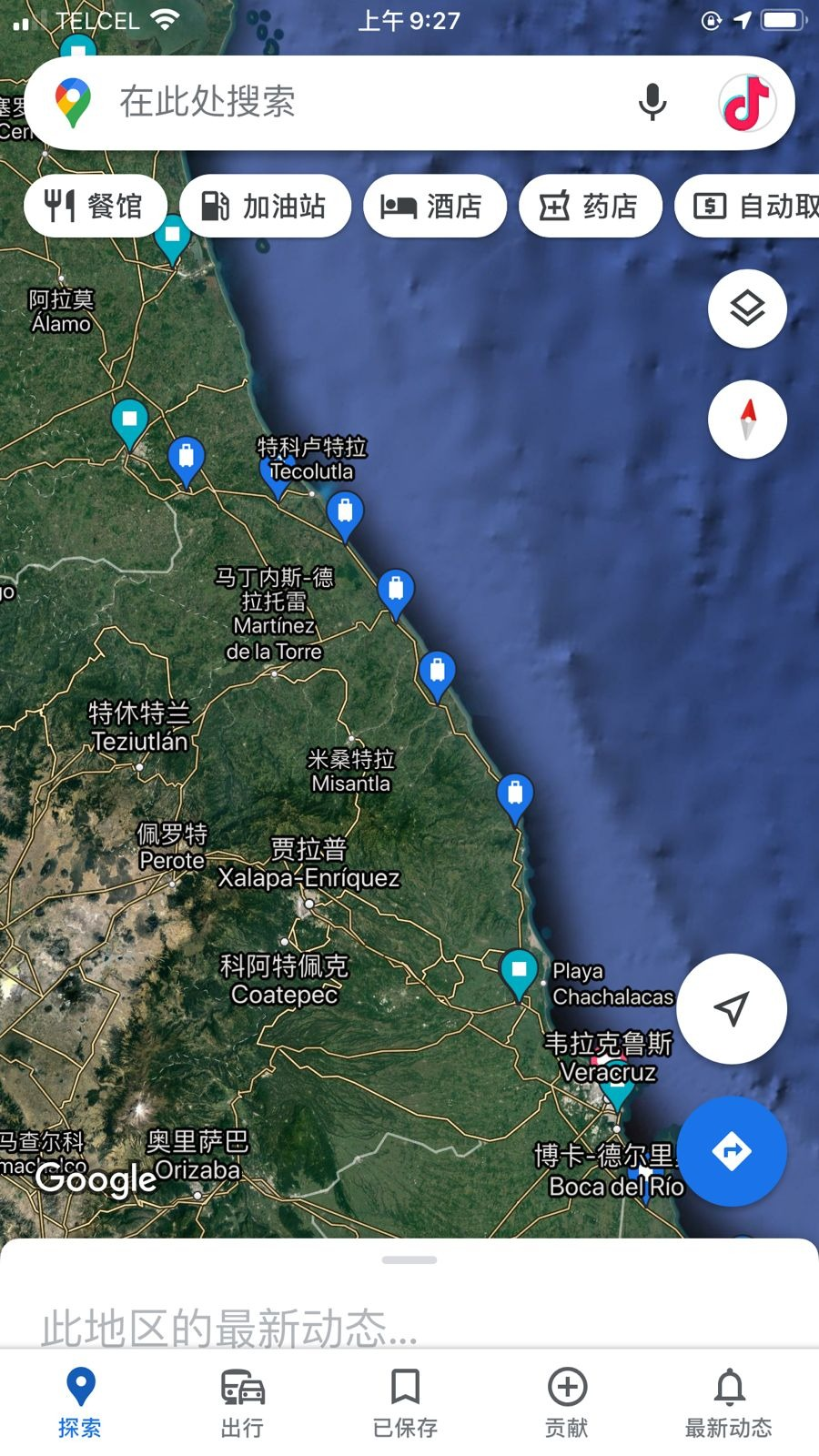 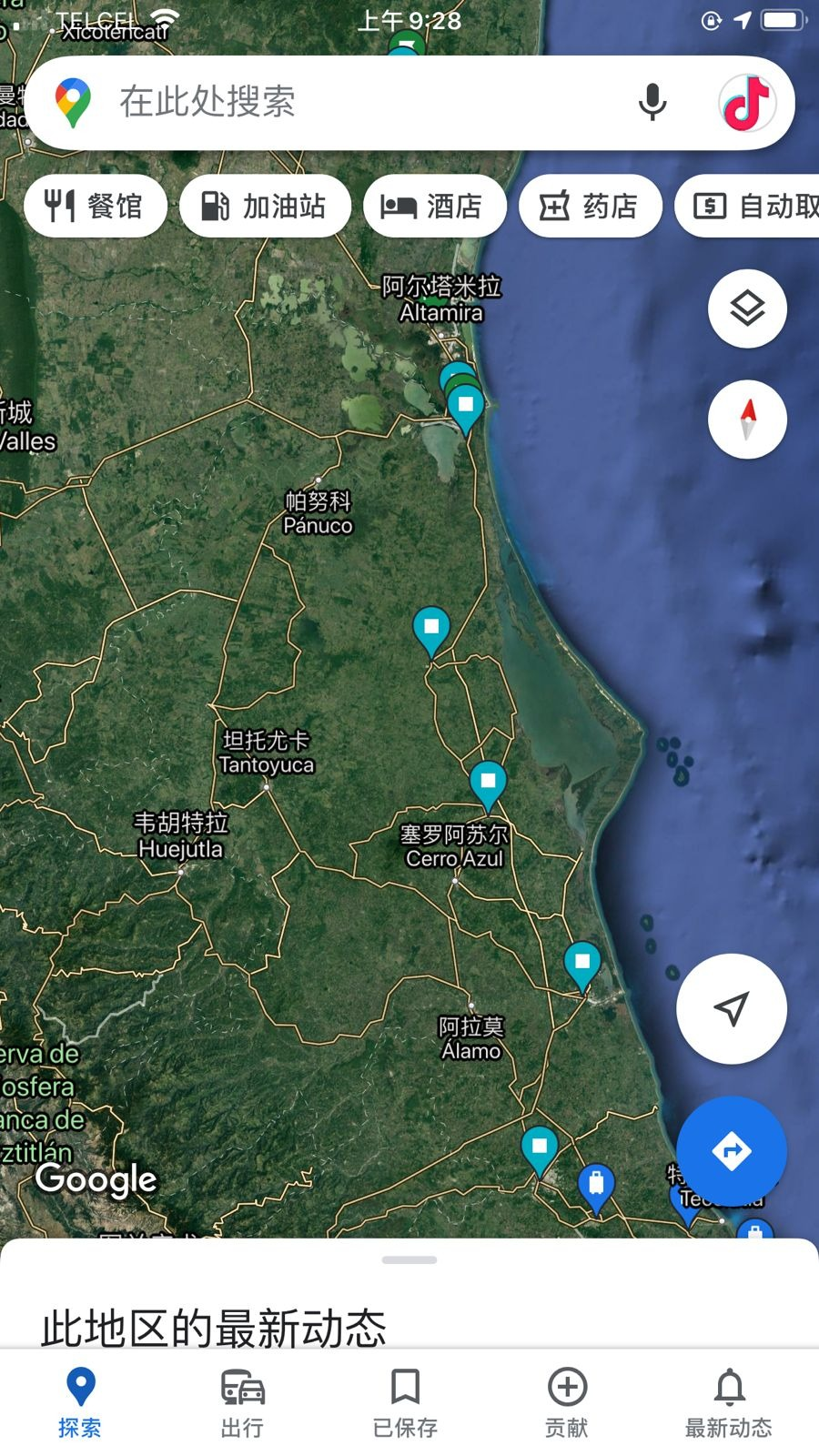 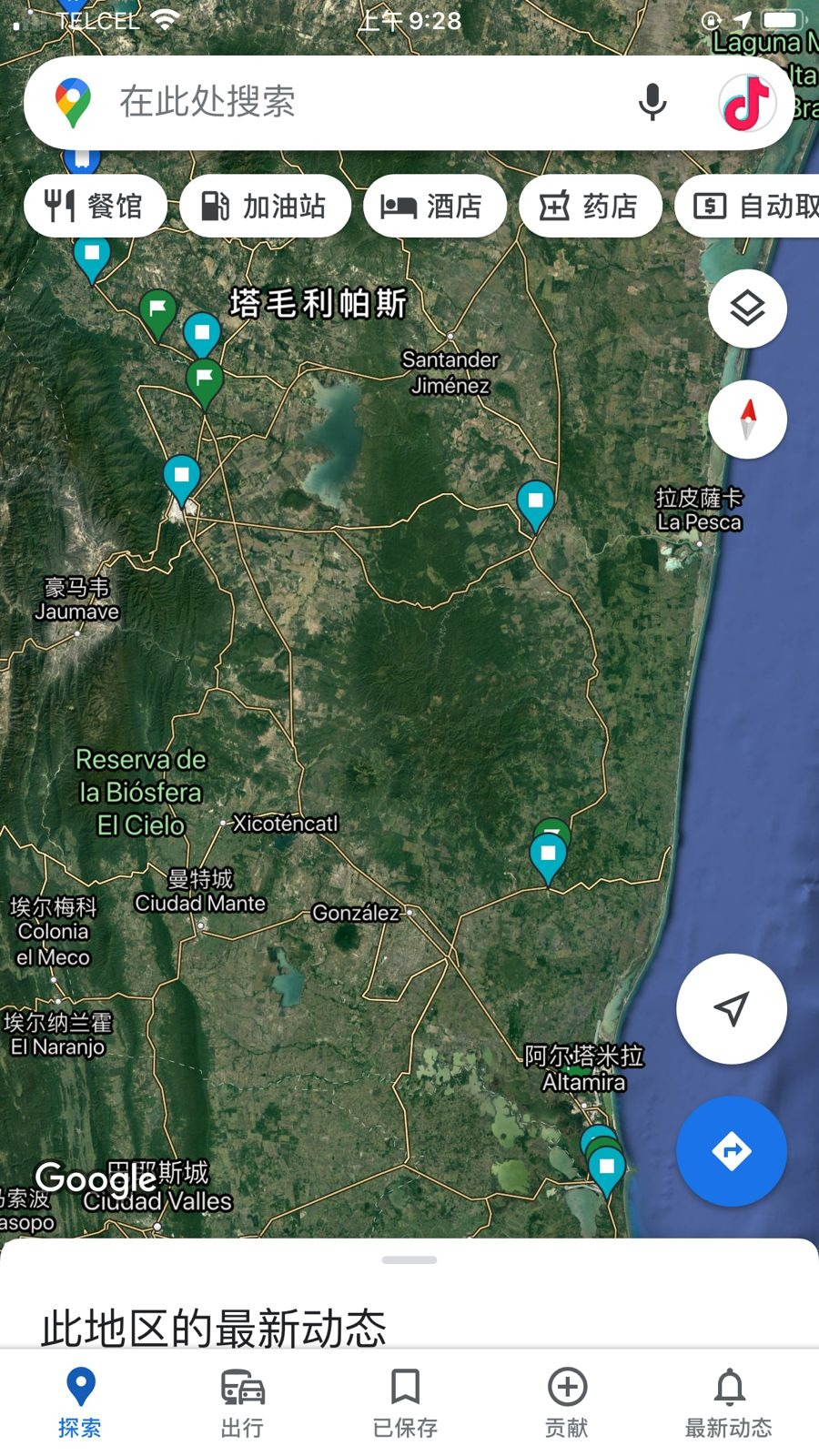 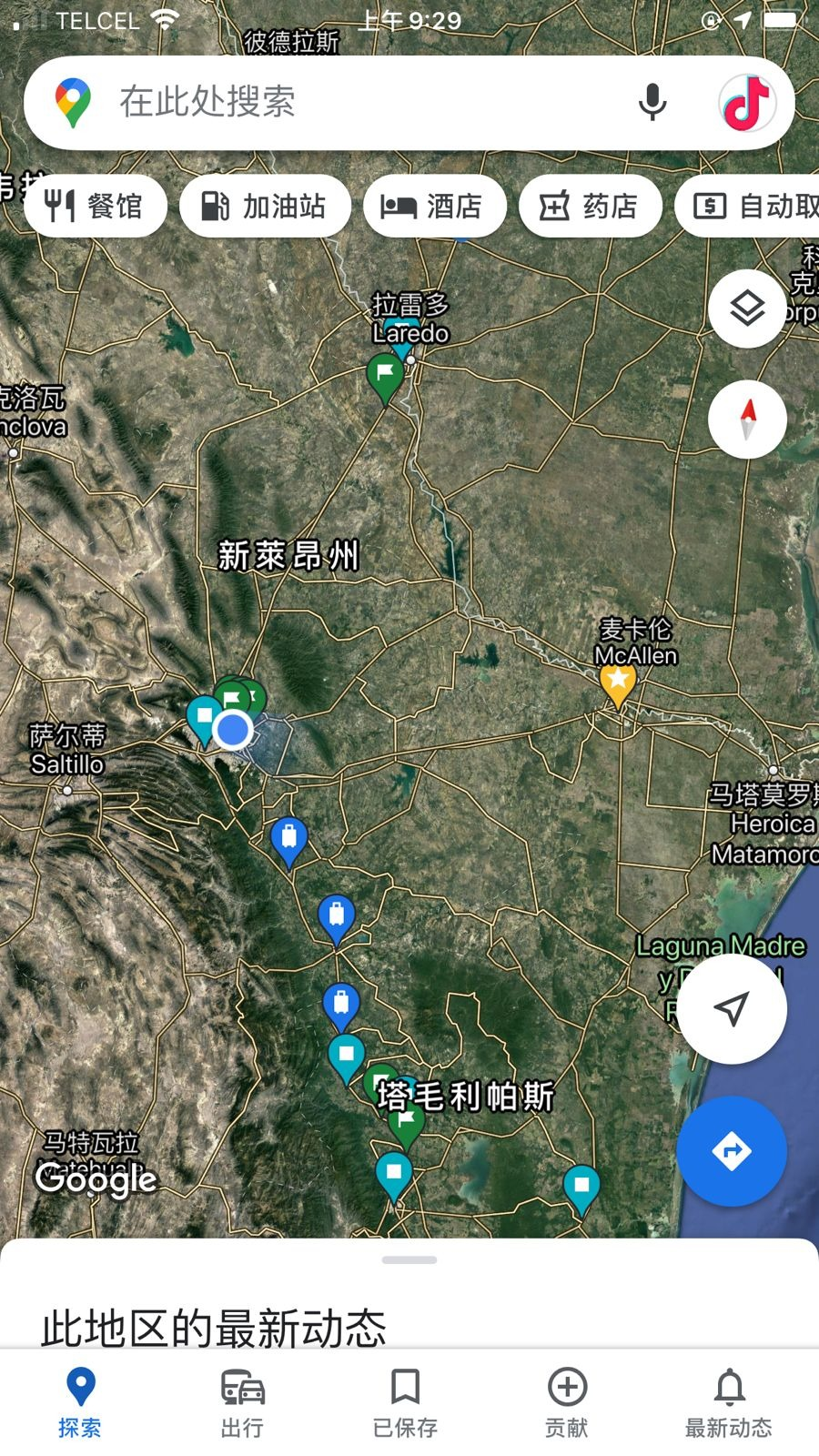 以上经过，一家三口，共花费车费1500美元，不包括食宿费用。如有后来者选择此线路，请筹备好足够的资金。